注意：以下课程选择仅供参考，最新最准确的课程信息以官网为准。课程官方网页：Summer Institute at Oriel College, Oxford http://oxfordsummerabroad.com/Cambridge Summer Institutehttp://cambridgesummerinstitute.com/牛津项目可选课程参考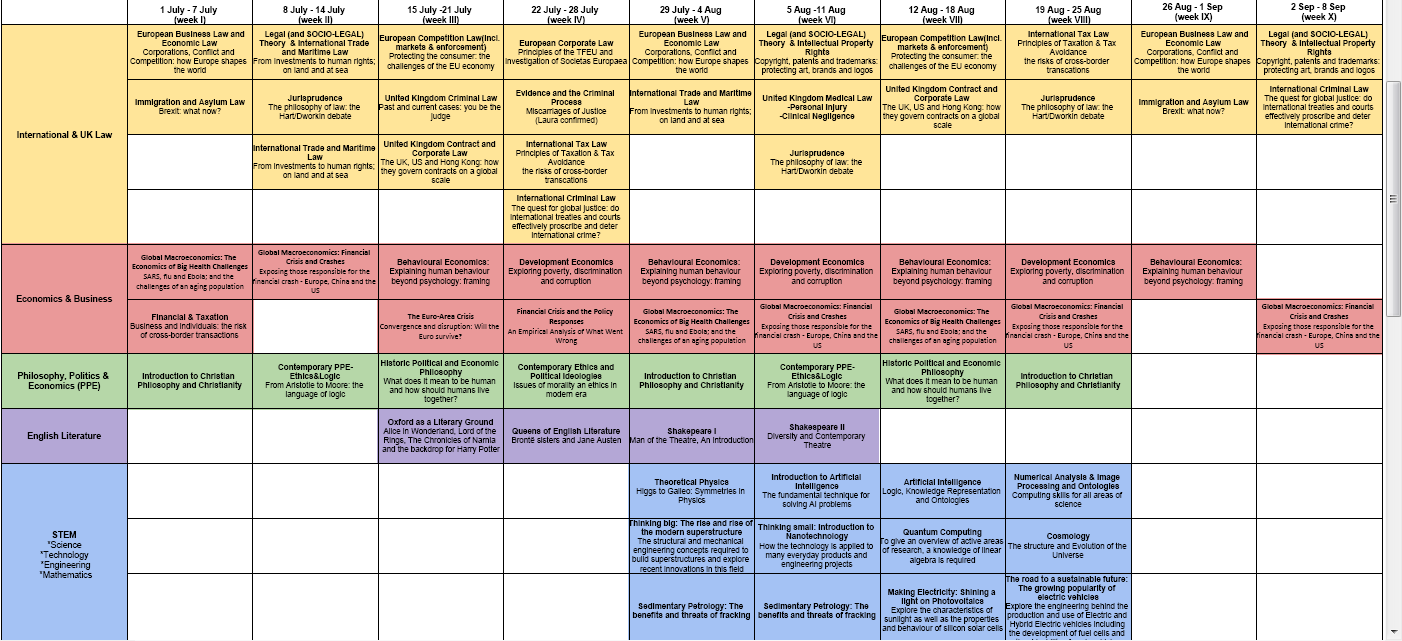 剑桥可选课程参考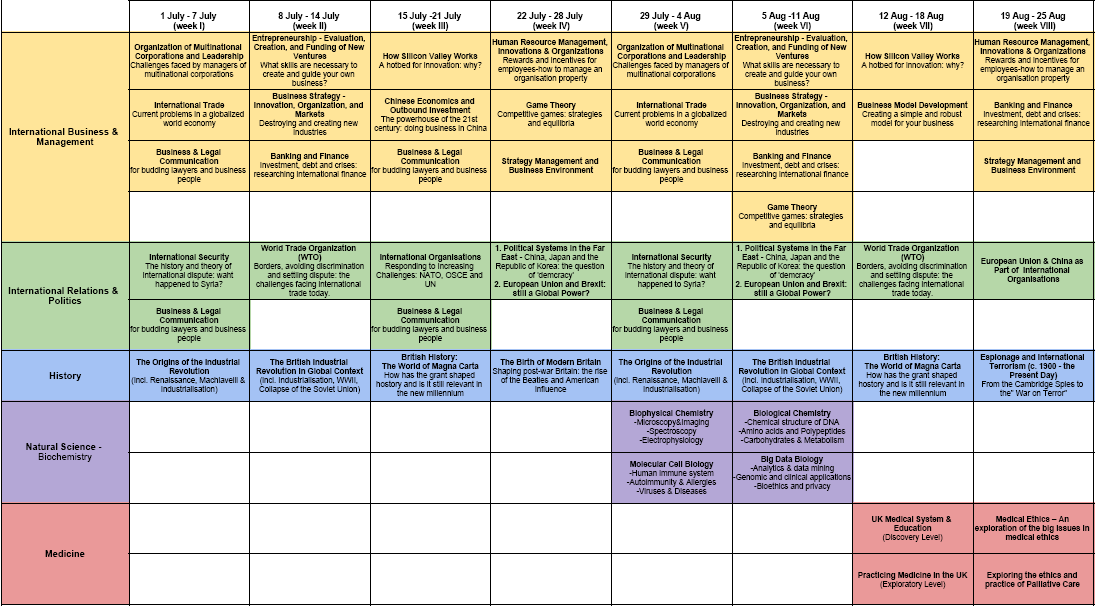 